                                                  Starosta Obce Lipovec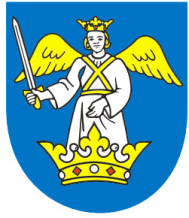 ______________________________________________________________	Starosta obce zvoláva 10. riadne zasadnutie Obecného zastupiteľstva v Lipovci, ktoré sa uskutoční dňa 23.9.2015 /streda/ v kancelárii starostu obce so začiatkom o 17.00 hod.Program zasadnutia :OtvorenieVoľba návrhovej komisie, určenie overovateľov zápisnice a zapisovateľaNávrh programu rokovaniaKontrola uzneseníPrerokovanie kalkulácie ekonomicky oprávnených nákladov v MHD pre rok 2016 Prerokovanie návrhu Komposesorátu p.s.  na vydanie zmeny rozhodnutia o umiestnení stavby inžinierskych sietí a komunikácie v časti pripravovanej IBV  Lipovec- Hájik.Žiadosti, sťažnosti, podnety občanovRôzne Záver          							PhDr. Jozef Mada	                                                                                                                                         starosta obce